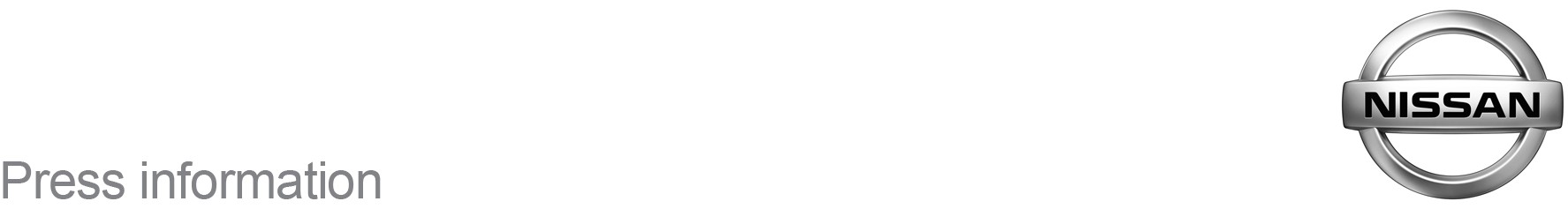 August 2017For Immediate ReleaseColour Is Key For [TOWN/CITY] Nissan Micra Customers[TOWN/CITY] motorists are expressing themselves in more colour than ever before, according to Nissan retailer [DEALERSHIP NAME].[DEALERSHIP NAME], on [ADDRESS LINE 1] is reporting higher-than-expected demand for personalisation options on the all-new Nissan Micra, with one in four choosing to enhance the car’s exterior and interior.Across Europe, the most popular colour combination is Dark Grey with Energy Orange personalisation inside and out.In all, there are more than 100 different combinations for personalisation on the all-new Micra, meaning drivers can really express their individuality through their car.Enhancements range from bumper finishers, body side mouldings, alloy wheels, door mirror caps, interior trim and decals applied to the body and roof.[NAME], [JOB TITLE], said: “The all-new Micra is a fantastic addition to the Nissan range and it’s not only popular because of its sporty look and as-standard features but also because of the way a driver can adapt it to suit their style and needs. “Our customers are excited to make their Micra truly their own and we’re delighted to be able to offer them the opportunity to make those changes.”To find out more about the all-new Micra, priced from £11,995, visit [DEALERSHIP NAME] on [ADDRESS LINE 1], or call the showroom on [TEL].-ends-For more information contact the Nissan Dealer PR team on 07585 779623